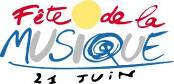 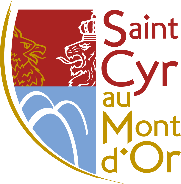 À retourner au plus tard le 31 mai 2023 à communication@stcyraumontdor.frVous aimez chanter ou jouer d’un instrument en solo, en famille ou entre amis ? Le mercredi 21 juin, à l’occasion de la Fête de la musique, la scène est à vous !ÉVÉNEMENT :Titre : 	Fête de la musique Date : 	Mercredi 21 juin 2023 (18h30-22h30)Lieu :	Parc de la Mairie, Saint-Cyr-au-Mont-d’Or (repli dans la salle des Vieilles Tours en cas de mauvais temps)À REMPLIR :Nom : ………………………………………………………………………………………………………………………………………..Prénom : ……………………………………………………………………………………………………………………………………Adresse : ………………………………………………………………………………………………………………...………………..Contact (téléphone) : ……………………………………………………………………………………………………………….Mail : …………………………………………………………………………………..…………………………………………………….Quelle prestation proposez-vous ? …………………………………………………………………………………..……………S’il s’agit d’un groupe de musique, combien êtes-vous ?…………………………………………………………………De quel(s) instrument(s) jouez-vous ? …………………………………………………………………………………..………Quel matériel avez-vous ? …………………………………………………………………………………..………………………Préciser le répertoire interprété par le groupe ou le collectif (style de musique…) : ……………………………………………………………………………………………………………………………………………………………………………………………………………………………………………………………………………………………………À joindre à la candidature : un lien vers une vidéo youtube ou un enregistrement, une photo du groupe ou du collectif.MODALITÉS : Participation bénévole (chanteur, musicien, danseur)  Tous les styles musicaux et tous les âges sont acceptés Temps de passage : entre 15 min et 30 min (à définir selon le nombre d’artistes) Obligation d’amener son matériel sur scène Des instruments peuvent être mis à disposition (batterie sans cymbales, piano avec ampli…)La sonorisation des groupes sera prise en charge par la Mairie.PARTICIPATION :Nous reviendrons vers vous pour vous confirmer votre participation et pour organiser le temps et l’heure de passage en fonction des différentes personnes inscrites. DROIT A L’IMAGE : □     J’autorise la Mairie de Saint-Cyr à réaliser des photographies, prises de films… et à les diffuser sur les supports municipaux (page facebook, site Internet, magazine municipal…).POUR LES MINEURSNOM et PRENOM du responsable : ………………………………………………………………………………….Contact téléphonique le 21 juin : …………………………………………………………………………………………ATTENTION : le responsable doit impérativement être présent le 21 juin lors du passage sur scène de la personne mineure.DROIT À L’IMAGE : En tant que (parent, responsable, animateur ou animatrice – rayer les mentions inutiles), j’autorise la Mairie de Saint-Cyr à réaliser des photographies, prises de films, enregistrement…, et à les diffuser sur les supports municipaux (page facebook, site Internet, magazine municipal…) concernant : …………………………………………………………………………………… (nom et prénom de la personne mineure). RGPD - Données personnelles*J'accepte que les informations saisies dans ce formulaire soient utilisées et traitées par la mairie de Saint-Cyr-au-Mont-d’Or pour répondre à ma demande.Date : Signature : 